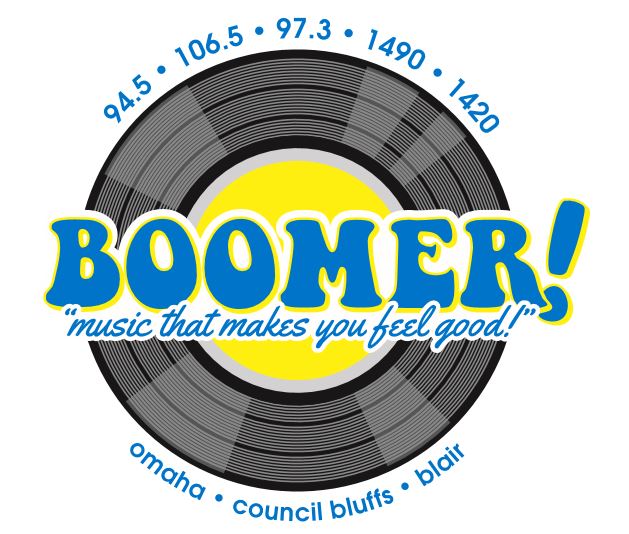 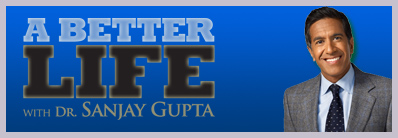 Sponsor “A Better Life with Dr. Sanjay Gupta”Airs twice a day at 9:30am and 3:30pmHe is everyone’s doctor, providing perspective on more than just health issuesCNN’s Chief Medical Correspondent Dr. Sanjay Gupta is one of America’s most trusted and sought-after sources for health and wellness. Fueled by his passion, A Better Life with Dr. Sanjay Gupta is a daily one-minute feature designed to improve lives. Personable and relatable, he’s reported on the biggest health issues around the world. He is everyone’s doctor, providing perspective on more than just health issues. Dr. Gupta shares his unique insights on wellness and lifestyle, topics your listeners care about.